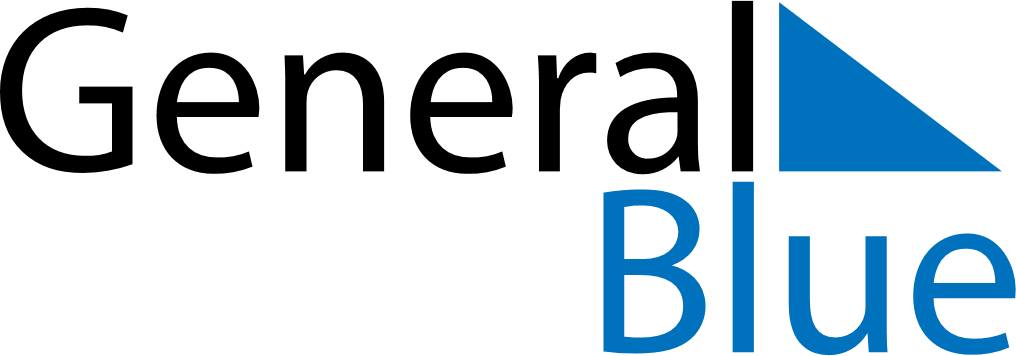 August 2022August 2022August 2022Dominican RepublicDominican RepublicSundayMondayTuesdayWednesdayThursdayFridaySaturday1234567891011121314151617181920Restoration Day2122232425262728293031